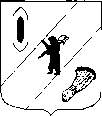 АДМИНИСТРАЦИЯ ГАВРИЛОВ-ЯМСКОГОМУНИЦИПАЛЬНОГО РАЙОНАПОСТАНОВЛЕНИЕ08.06.2023   № 555О внесении изменений в постановлениеАдминистрации Гаврилов-Ямского муниципального района от 11.01.2022 №18В целях оптимизации расходов и эффективного использования бюджетных средств, в соответствии с решением Собрания представителей Гаврилов-Ямского муниципального района от 27.04.2023 № 229 «О  внесении  изменений в решение Собрания представителей Гаврилов-Ямского муниципального района от 15.12.2022  № 197 «О бюджете Гаврилов-Ямского муниципального района на 2023 год и на плановый период 2024-2025 годов», руководствуюсь статьей 26 Устава Гаврилов-Ямского муниципального района Ярославской области,АДМИНИСТРАЦИЯ МУНИЦИПАЛЬНОГО РАЙОНА ПОСТАНОВЛЯЕТ:1. Внести в постановление Администрации Гаврилов-Ямского муниципального района от 11.01.2022 №18 «Об утверждении муниципальной программы «Развитие культуры и туризма в Гаврилов-Ямском муниципальном районе» на 2022-2025 годы изменения согласно приложению.2.   Контроль за исполнением настоящего постановления возложить на    первого заместителя Главы Администрации Гаврилов-Ямского муниципального района   Забаева А.А.3.   Постановление опубликовать в районной массовой газете «Гаврилов-Ямский вестник» и разместить на официальном сайте Администрации муниципального района.4. Постановление вступает в силу с момента официального опубликования.Глава Гаврилов-Ямского муниципального района		                                           А.Б.Сергеичев		 Приложение к постановлению Администрации муниципального района от  08.06.2023 №  555         Изменения,вносимые в муниципальную программу «Развитие культуры и туризмав Гаврилов-Ямском муниципальном районе» на 2022-2025 годыИзложить паспорт муниципальной программы Гаврилов-Ямского муниципального района «Развитие культуры и туризма в Гаврилов-Ямском муниципальном районе» на 2022-2025 годы в следующей редакции:ПАСПОРТ МУНИЦИПАЛЬНОЙ ПРОГРАММЫ<*> Указываются средства, предусмотренные решением Собрания представителей муниципального района о бюджете Гаврилов-Ямского муниципального района на очередной финансовый год и плановый период.Изложить п.3. Ресурсное обеспечение Раздела V «Цель (цели), задачи и целевые показатели муниципальной программы» Муниципальной программы «Развитие культуры и туризма в Гаврилов-Ямском муниципальном районе» на 2022-2025 годы», в следующей редакции:3. Ресурсное обеспечение муниципальной программы3. Ресурсное обеспечение Муниципальной программы Гаврилов-Ямского муниципального района «Развитие культуры и туризма в Гаврилов-Ямском муниципальном районе»на 2022-2025 годы»3. Приложение 1 к Муниципальной программе «Развитие культуры и туризма в Гаврилов-Ямском муниципальном районе» на 2022-2025 годы изложить в новой редакции:Приложение 1Муниципальная целевая программа «Возрождение традиционной народной культуры» на 2022-2025 годыПаспорт муниципальной целевой программыЗадачи муниципальной целевой программыСписок принятых сокращений:1.  УКТС и МП - Управление культуры, туризма, спорта и молодёжной политики Администрации Гаврилов-Ямского муниципального района2.  МУЦБУКИМП - Муниципальное учреждение «Централизованная бухгалтерия учреждений культуры и молодежной политики Гаврилов - Ямского муниципального района»3.  МБУ ДО ДШИ - муниципальное бюджетное учреждение дополнительного образования Детская школа искусств4.  МБУК «Гаврилов-Ямская МЦРБ» - муниципальное бюджетное учреждение культуры «Гаврилов-Ямская межпоселенческая центральная районная библиотека-музей» 5.  МУК ДК - муниципальное учреждение культуры «Дом Культуры» Гаврилов-Ямского муниципального района6.  МУК "Великосельский КДЦ" - Муниципальное учреждение культуры «Великосельский культурно-досуговый центр» Гаврилов-Ямского муниципального района;7.  МУК"Заячье-Холмский КДЦ" - Муниципальное учреждение культуры «Заячье-Холмский культурно-досуговый центр» Гаврилов-Ямского муниципального района;8.  МУК"Митинский КДЦ" - Муниципальное учреждение культуры «Митинский культурно-досуговый центр» Гаврилов-Ямского муниципального района;9.  МУК"Шопшинский КДЦ" - Муниципальное учреждение культуры «Шопшинский культурно-досуговый центр» Гаврилов-Ямского муниципального района.1.	Изложить Приложение 2 к Муниципальной программе ««Развитие культуры и туризма в Гаврилов-Ямском муниципальном районе» на 2022-2025 годы изложить в новой редакции:Приложение 2Ведомственная целевая программа «Развитие сферы культурыГаврилов-Ямского муниципального района»на 2022-2025 годыПаспорт ВЕДОМСТВЕННОЙ целевой программыЗадачи ВЕДОМСТВЕННОЙ целевой программыОтветственный исполнитель муниципальной программыУправление культуры, туризма, спорта и молодёжной политики Администрации Гаврилов-Ямского муниципального района, начальник Управления Бондарева Наталия Сергеевна, тел. 8(48534)2-02-59Куратор муниципальной программыПервый заместитель Главы Администрации муниципального районаЗабаев Андрей АлександровичОтветственные исполнители подпрограмм муниципальной программы1. Муниципальное учреждение культуры «Дом культуры» Гаврилов-Ямского муниципального района;2. Муниципальное бюджетное учреждение культуры «Гаврилов-Ямская межпоселенческая центральная районная библиотека-музей»;3. Муниципальное бюджетное учреждение дополнительного образования «Детская школа искусств» Гаврилов-Ямского муниципального района;4. Муниципальное учреждение «Централизованная бухгалтерия учреждений культуры и молодежной политики Гаврилов-Ямского муниципального района»5. Муниципальное учреждение культуры «Великосельский культурно-досуговый центр» Гаврилов-Ямского муниципального района;6. Муниципальное учреждение культуры «Заячье-Холмский культурно-досуговый центр» Гаврилов-Ямского муниципального района;7. Муниципальное учреждение культуры «Митинский культурно-досуговый центр» Гаврилов-Ямского муниципального района;8. Муниципальное учреждение культуры «Шопшинский культурно-досуговый центр» Гаврилов-Ямского муниципального района.Сроки реализации муниципальной программы2022-2025 годыЦель муниципальной программы- создание условий для дальнейшего развития культуры в муниципальном образовании, способствующих реализации культурного и духовного потенциала каждой личности и общества в целом, обеспечение равной доступности культурных благ для граждан, сохранение исторического культурного наследияПеречень подпрограмм муниципальной программы- МЦП «Возрождение традиционной народной культуры»;- ВЦП «Развитие сферы культуры Гаврилов-Ямского муниципального района»Объемы и источники финансирования муниципальной программывсего по Муниципальной программе289 972 381,52 руб., из них:- федеральные средства 11 600 383,00 руб.2022 год – 11 297 646,00 руб.;2023 год – 167 579,00 руб.;2024 год – 67 579,00 руб.;2025 год – 67 579,00 руб.- областные средства 64 185 637,24 руб. 2022 год –16 822 942,57 руб.;2023 год –18 064 580,67 руб.;2024 год – 14 648 414,00 руб.;2025 год – 14 649 700,00 руб.- средства бюджета муниципального района213 465 361,28 руб.2022 год –65 291 784,67 руб.;2023 год –70 593 576,61 руб.;2024 год – 47 451 000,00 руб.;2025 год – 30 129 000,00 руб.- иные источники 721 000,00 руб.:2022 год –328 0000,00 руб.;2023 год –393 000,00 руб.;2024 год - 0,00 руб.;2025 год - 0,00 руб.(все источники финансирования указываются при их наличии)Плановые объемы финансирования подпрограмм муниципальной программы по годам реализации- муниципальная целевая программа «Возрождение традиционной народной культуры»:всего 2 103 300,00 руб., из них:2022 год – 618 300,00 руб.;2023 год – 750 000,00 руб.;2024 год – 450 000,00 руб.;2025 год – 285 000,00 руб.- ведомственная целевая программа «Развитие сферы культуры Гаврилов-Ямского муниципального района»:всего 287 869 081,52 руб., из них:2022 год – 93 122 073,24 руб.;2023 год – 88 468 736,28 руб.;2024 год – 61 716 993,00 руб.;2025 год – 44 561 279,00 руб.Конечные результаты муниципальной программы-увеличение числа посещений культурно-массовых мероприятий, проводимых учреждениями культурно-досугового типа;-увеличение числа посещений муниципальных библиотек;-увеличение числа посещений культурных мероприятий, проводимых детской школой искусствЭлектронный адрес размещения муниципальной программы в информационно-телекоммуникационной сети «Интернет»https://gavyam.ru/city/economies/reestr_MP.phpNп/пИсточник финансированияВсего <1>Оценка расходов (руб.), в том числе по годам реализацииОценка расходов (руб.), в том числе по годам реализацииОценка расходов (руб.), в том числе по годам реализацииОценка расходов (руб.), в том числе по годам реализацииNп/пИсточник финансированияВсего <1>2022 год2023 год2024 год2025 год12345671. Муниципальная целевая программа «Возрождение традиционной народной культуры»1. Муниципальная целевая программа «Возрождение традиционной народной культуры»1. Муниципальная целевая программа «Возрождение традиционной народной культуры»1. Муниципальная целевая программа «Возрождение традиционной народной культуры»1. Муниципальная целевая программа «Возрождение традиционной народной культуры»1. Муниципальная целевая программа «Возрождение традиционной народной культуры»1. Муниципальная целевая программа «Возрождение традиционной народной культуры»1.1Предусмотрено решением Собрания представителей  муниципального района  о бюджете:2 103 300,00618 300,00750 000,00450 000,00285 000,001.1-средства бюджета муниципального района 2 103 300,00618 300,00750 000,00450 000,00285 000,001.1- областные средства 0,000,000,000,000,001.1- федеральные средства 0,000,000,000,000,001.1- средства других бюджетов 0,000,000,000,000,001.2Справочно (за рамками предусмотренных средств решением Собрания представителей  муниципального района  о бюджете):0,000,000,000,000,001.2- средства бюджета муниципального района0,000,000,000,000,001.2- областные средства 0,000,000,000,000,001.2- федеральные средства 0,000,000,000,000,001.2- иные источники 0,000,000,000,000,002. Ведомственная целевая программа «Развитие сферы культурыГаврилов-Ямского муниципального района»2. Ведомственная целевая программа «Развитие сферы культурыГаврилов-Ямского муниципального района»2. Ведомственная целевая программа «Развитие сферы культурыГаврилов-Ямского муниципального района»2. Ведомственная целевая программа «Развитие сферы культурыГаврилов-Ямского муниципального района»2. Ведомственная целевая программа «Развитие сферы культурыГаврилов-Ямского муниципального района»2. Ведомственная целевая программа «Развитие сферы культурыГаврилов-Ямского муниципального района»2. Ведомственная целевая программа «Развитие сферы культурыГаврилов-Ямского муниципального района»2.1Предусмотрено решением Собрания представителей  муниципального района  о бюджете:287869081,5293122073,2488468736,2861716993,0044561279,00-средства бюджета муниципального района211362061,2864 673 484,6769843576,6147001000,0029844000,00- областные средства 64 185 637,2416 822 942,5718 064 580,6714648 414,0014649700,00- федеральные средства 11 600 383,0011 297 646,00167 579,0067 579,0067 579,00- средства других бюджетов 721 000,00328 000,00393 000,000,000,002.2Справочно (за рамками предусмотренных средств решением Собрания представителей  муниципального района  о бюджете):- средства бюджета муниципального района- областные средства - федеральные средства - иные источники Итого по Муниципальной программеПредусмотрено решением Собрания представителей  муниципального района  о бюджете:289 972 381,5293 740 373,2489 218 736,2862166 993,0044846 279,00- средства бюджета муниципального района213 465 361,2865 291 784,6770 593 576,6147451 000,0030129 000,00- областные средства 64 185 637,2416 822 942,5718 064 580,6714648 414,0014649 700,00- федеральные средства <11 600 383,0011 297 646,00167 579,0067 579,0067 579,00- иные источники721 000,00328 000,00393 000,000,000,00Справочно (за рамками средств предусмотренных решением Собрания представителей  муниципального района  о бюджете) <2>- средства бюджета муниципального района- областные средства - федеральные средства - иные источники Ответственный исполнитель муниципальной целевой программыУправление культуры, туризма, спорта и молодёжной политики администрации Гаврилов-Ямского муниципального района, начальник Управления Бондарева Наталия Сергеевна, тел. 8(48534)2-02-59Куратор муниципальной целевой программыПервый заместитель Главы Администрации муниципального района Забаев Андрей АлександровичСрок реализации муниципальной целевой программы2022 -2025 годыИсполнители мероприятий муниципальной целевой программыМуниципальное учреждение культуры «Дом культуры» Гаврилов-Ямского муниципального района;Муниципальное учреждение культуры «Великосельский культурно-досуговый центр» Гаврилов-Ямского муниципального района;Муниципальное учреждение культуры «Заячье-Холмский культурно-досуговый центр» Гаврилов-Ямского муниципального района;Муниципальное учреждение культуры «Митинский культурно-досуговый центр» Гаврилов-Ямского муниципального района;Муниципальное учреждение культуры «Шопшинский культурно-досуговый центр» Гаврилов-Ямского муниципального района.Участники мероприятий муниципальной целевой программы Муниципальное учреждение культуры «Дом культуры» Гаврилов-Ямского муниципального района;Муниципальное учреждение культуры «Великосельский культурно-досуговый центр» Гаврилов-Ямского муниципального района;Муниципальное учреждение культуры «Заячье-Холмский культурно-досуговый центр» Гаврилов-Ямского муниципального района;Муниципальное учреждение культуры «Митинский культурно-досуговый центр» Гаврилов-Ямского муниципального района;Муниципальное учреждение культуры «Шопшинский культурно-досуговый центр» Гаврилов-Ямского муниципального района.Цель муниципальной целевой программыСохранение и восстановление традиционной народной культуры, как основной составляющей при формировании единого культурного пространства Гаврилов-Ямского муниципального районаОбъемы и источники финансирования муниципальной целевой программывсего 2 103 300,00 руб., из них:- федеральные средства 0,00 руб.2022 год –0,00 руб.;2023 год –0,00 руб.;2024 год - 0,00 руб.;2025 год - 0,00 руб.- областные средства 0,00 руб.:2022 год – 0,00 руб.;2023 год – 0,00  руб.;2024 год - 0,00  руб.;2025 год - 0,00  руб.- средства бюджета муниципального района 2 103 300,00 руб.:2022 год – 618 300,00 руб.;2023 год – 750 000,00 руб.;2024 год - 450 000,00 руб.;2025 год – 285 000,00 руб.- иные источники:2022 год – 0,00 руб.;2023 год – 0,00 руб.;2024 год - 0,00 руб.;2025 год - 0,00 руб.(все источники финансирования указываются при их наличии)Конечные результаты реализации муниципальной целевой программы- обеспечение стабильной работы клубных любительских объединений, занимающихся традиционным народным творчеством;- обеспечение количества посещений программных мероприятий;- обеспечение проведения стабильного количества мастер - классов в области традиционной народной культуры.Электронный адрес размещения муниципальной целевой программы в сети «Интернет»https://gavyam.ru/city/economies/reestr_MP.phpNп/пНаименование задачи/мероприятия (в установленном порядке)Результат выполнения задачи мероприятияРезультат выполнения задачи мероприятияСрок реализации, годыПлановый объем финансирования (единица измерения)Плановый объем финансирования (единица измерения)Плановый объем финансирования (единица измерения)Плановый объем финансирования (единица измерения)Плановый объем финансирования (единица измерения)Исполнитель и участники мероприятия (в установленном порядке)Nп/пНаименование задачи/мероприятия (в установленном порядке)наименование (единица измерения)плановое значениеСрок реализации, годывсего <2>федеральные средства <3>областные средствасредства бюджета муниципального районаиные источники 12345678910111Популяризация традиционной народной культуры (организация работы КЛО, проведение мероприятий, творческих лабораторий, мастер-классов, семинаров, фестивалей, конкурсов, исследовательская деятельность).Общее количество мероприятий по популяризации традиционной народной культуры (шт.)252022593 300,0000593 300,0001Популяризация традиционной народной культуры (организация работы КЛО, проведение мероприятий, творческих лабораторий, мастер-классов, семинаров, фестивалей, конкурсов, исследовательская деятельность).Общее количество мероприятий по популяризации традиционной народной культуры (шт.)252023700 000,0000700 000,0001Популяризация традиционной народной культуры (организация работы КЛО, проведение мероприятий, творческих лабораторий, мастер-классов, семинаров, фестивалей, конкурсов, исследовательская деятельность).Общее количество мероприятий по популяризации традиционной народной культуры (шт.)252024450 000,0000450 000,0001Популяризация традиционной народной культуры (организация работы КЛО, проведение мероприятий, творческих лабораторий, мастер-классов, семинаров, фестивалей, конкурсов, исследовательская деятельность).Общее количество мероприятий по популяризации традиционной народной культуры (шт.)252025285 000,0000285 000,0001.1Организация и проведение гастрономического фестиваляКоличество мероприятий (шт.)120220,00000,000Управление КТСиМП; МУК ДК1.1Организация и проведение гастрономического фестиваляКоличество мероприятий (шт.)1202320 000,000020 000,000Управление КТСиМП; МУК ДК1.1Организация и проведение гастрономического фестиваляКоличество мероприятий (шт.)1202400000Управление КТСиМП; МУК ДК1.1Организация и проведение гастрономического фестиваляКоличество мероприятий (шт.)1202500000Управление КТСиМП; МУК ДК1.2Организация и проведение фестиваля дорожной песни «СТРАНА ЯМЩИКА»Количество мероприятий (шт.)12022141 765,5400141 765,540Управление КТС и МП; МУК ДК;МУК"Великосельский КДЦ";МУК"Заячье-Холмский КДЦ";МУК"Митинский КДЦ";МУК"Шопшинский КДЦ"1.2Организация и проведение фестиваля дорожной песни «СТРАНА ЯМЩИКА»Количество мероприятий (шт.)12023325 000,0000325 000,000Управление КТС и МП; МУК ДК;МУК"Великосельский КДЦ";МУК"Заячье-Холмский КДЦ";МУК"Митинский КДЦ";МУК"Шопшинский КДЦ"1.2Организация и проведение фестиваля дорожной песни «СТРАНА ЯМЩИКА»Количество мероприятий (шт.)12024450 000,0000450 000,000Управление КТС и МП; МУК ДК;МУК"Великосельский КДЦ";МУК"Заячье-Холмский КДЦ";МУК"Митинский КДЦ";МУК"Шопшинский КДЦ"1.2Организация и проведение фестиваля дорожной песни «СТРАНА ЯМЩИКА»Количество мероприятий (шт.)12025285 000,0000285 000,000Управление КТС и МП; МУК ДК;МУК"Великосельский КДЦ";МУК"Заячье-Холмский КДЦ";МУК"Митинский КДЦ";МУК"Шопшинский КДЦ"1.3Организация и проведение конкурса народных промыслов «Сувенир Страны Ямщика»Количество мероприятий (шт.)1202223 000,000023 000,000Управление КТС и МП; МУК ДК;1.3Организация и проведение конкурса народных промыслов «Сувенир Страны Ямщика»Количество мероприятий (шт.)1202320 000,000020 000,000Управление КТС и МП; МУК ДК;1.3Организация и проведение конкурса народных промыслов «Сувенир Страны Ямщика»Количество мероприятий (шт.)1202400000Управление КТС и МП; МУК ДК;1.3Организация и проведение конкурса народных промыслов «Сувенир Страны Ямщика»Количество мероприятий (шт.)1202500000Управление КТС и МП; МУК ДК;1.4Организация и проведение творческих лабораторий, мастер-классов, семинаров, и других культурно-массовых мероприятий, исследовательская деятельностьКоличество мероприятий (шт.)202268 085,580068 085,580Управление КТС и МП; МУК ДК;1.4Организация и проведение творческих лабораторий, мастер-классов, семинаров, и других культурно-массовых мероприятий, исследовательская деятельностьКоличество мероприятий (шт.)202320 000,000020 000,000Управление КТС и МП; МУК ДК;1.4Организация и проведение творческих лабораторий, мастер-классов, семинаров, и других культурно-массовых мероприятий, исследовательская деятельностьКоличество мероприятий (шт.)202400000Управление КТС и МП; МУК ДК;1.4Организация и проведение творческих лабораторий, мастер-классов, семинаров, и других культурно-массовых мероприятий, исследовательская деятельностьКоличество мероприятий (шт.)202500000Управление КТС и МП; МУК ДК;1.5Организация и проведение «Ретро-матча»Количество мероприятий (шт.)12022247 448,8800247 448,880Управление КТС и МП; МУК ДК;1.5Организация и проведение «Ретро-матча»Количество мероприятий (шт.)12023300 000,0000300 000,000Управление КТС и МП; МУК ДК;1.5Организация и проведение «Ретро-матча»Количество мероприятий (шт.)1202400000Управление КТС и МП; МУК ДК;1.5Организация и проведение «Ретро-матча»Количество мероприятий (шт.)1202500000Управление КТС и МП; МУК ДК;1.6Организация и проведение праздника «Масленица»Количество мероприятий (шт.)12022113 000,0000113 000,000Управление КТС и МП; МУК ДК;1.6Организация и проведение праздника «Масленица»Количество мероприятий (шт.)1202315 000,000015 000,000Управление КТС и МП; МУК ДК;1.6Организация и проведение праздника «Масленица»Количество мероприятий (шт.)1202400000Управление КТС и МП; МУК ДК;1.6Организация и проведение праздника «Масленица»Количество мероприятий (шт.)12025000Управление КТС и МП; МУК ДК;2Продвижение традиций и современных направлений развития района, информацион-ное сопровождение (участие в выставках, семинарах, форумах, фестивалях и других мероприятиях; приобретение оборудования, изготовление информационных буклетов, листовок и т.д.)Общее количество мероприятий по продвижению традиций (шт.)19202225 000,000025 000,0002Продвижение традиций и современных направлений развития района, информацион-ное сопровождение (участие в выставках, семинарах, форумах, фестивалях и других мероприятиях; приобретение оборудования, изготовление информационных буклетов, листовок и т.д.)Общее количество мероприятий по продвижению традиций (шт.)19202350 000,000050 000,0002Продвижение традиций и современных направлений развития района, информацион-ное сопровождение (участие в выставках, семинарах, форумах, фестивалях и других мероприятиях; приобретение оборудования, изготовление информационных буклетов, листовок и т.д.)Общее количество мероприятий по продвижению традиций (шт.)192024000002Продвижение традиций и современных направлений развития района, информацион-ное сопровождение (участие в выставках, семинарах, форумах, фестивалях и других мероприятиях; приобретение оборудования, изготовление информационных буклетов, листовок и т.д.)Общее количество мероприятий по продвижению традиций (шт.)192025000002.1Участие во Всероссийском конкурсе «Русский костюм на рубеже эпох»Количество мероприятий (шт.)1202200000Управление КТС и МП; МУК ДК;2.1Участие во Всероссийском конкурсе «Русский костюм на рубеже эпох»Количество мероприятий (шт.)1202300000Управление КТС и МП; МУК ДК;2.1Участие во Всероссийском конкурсе «Русский костюм на рубеже эпох»Количество мероприятий (шт.)1202400000Управление КТС и МП; МУК ДК;2.1Участие во Всероссийском конкурсе «Русский костюм на рубеже эпох»Количество мероприятий (шт.)1202500000Управление КТС и МП; МУК ДК;2.2Участие в мероприятиях областного, федер.и другого уровня с целью продвижения и популяризации традиций и современных направлений развития районаКоличество мероприятий (шт.)12202200000Управление КТС и МП; МУК ДК;2.2Участие в мероприятиях областного, федер.и другого уровня с целью продвижения и популяризации традиций и современных направлений развития районаКоличество мероприятий (шт.)12202320 000,000020 000,000Управление КТС и МП; МУК ДК;2.2Участие в мероприятиях областного, федер.и другого уровня с целью продвижения и популяризации традиций и современных направлений развития районаКоличество мероприятий (шт.)12202400000Управление КТС и МП; МУК ДК;2.2Участие в мероприятиях областного, федер.и другого уровня с целью продвижения и популяризации традиций и современных направлений развития районаКоличество мероприятий (шт.)12202500000Управление КТС и МП; МУК ДК;2.3Приобретение (изготовление) выставочного оборудования, изготовление информационных буклетов, листовок, визиток и т.д.Количество экземпляров(шт.)5202225 000,000025 000,000Управление КТС и МП; МУК ДК;2.3Приобретение (изготовление) выставочного оборудования, изготовление информационных буклетов, листовок, визиток и т.д.Количество экземпляров(шт.)5202330 000,000030 000,000Управление КТС и МП; МУК ДК;2.3Приобретение (изготовление) выставочного оборудования, изготовление информационных буклетов, листовок, визиток и т.д.Количество экземпляров(шт.)5202400000Управление КТС и МП; МУК ДК;2.3Приобретение (изготовление) выставочного оборудования, изготовление информационных буклетов, листовок, визиток и т.д.Количество экземпляров(шт.)5202500000Управление КТС и МП; МУК ДК;2.3Приобретение (изготовление) выставочного оборудования, изготовление информационных буклетов, листовок, визиток и т.д.Количество экземпляров(шт.)5202200000Управление КТС и МП; МУК ДК;Итого по муниципальной целевой программеИтого по муниципальной целевой программеИтого по муниципальной целевой программеИтого по муниципальной целевой программе2022618 300,0000618 300,000Итого по муниципальной целевой программеИтого по муниципальной целевой программеИтого по муниципальной целевой программеИтого по муниципальной целевой программе2023750 000,0000750 000,000Итого по муниципальной целевой программеИтого по муниципальной целевой программеИтого по муниципальной целевой программеИтого по муниципальной целевой программе2024450 000,0000450 000,000Итого по муниципальной целевой программеИтого по муниципальной целевой программеИтого по муниципальной целевой программеИтого по муниципальной целевой программе2025285 000,0000285 000,000Ответственный исполнитель ведомственной целевой программыУправление культуры, туризма, спорта и молодёжной политики администрации Гаврилов-Ямского муниципального района, начальник Управления Бондарева Наталия Сергеевна, тел. 8(48534)2-02-59Куратор ведомственной целевой программыПервый заместитель Главы Администрации муниципального района Забаев Андрей АлександровичСрок реализации ведомственной целевой программы2022 -2025 годыИсполнители мероприятий ведомственной целевой программы- Муниципальное бюджетное учреждение культуры «Гаврилов-Ямская межпоселенческая центральная библиотека-музей»;- Муниципальное бюджетное учреждение дополнительного образования Детская школа искусств;- Муниципальное учреждение культуры «Дом культуры Гаврилов-Ямского муниципального района»- Муниципальное учреждение «Централизованная бухгалтерия учреждений культуры и   молодежной политики Гаврилов-Ямского муниципального района»;- Муниципальное учреждение культуры «Великосельский культурно-досуговый центр» Гаврилов-Ямского муниципального района;- Муниципальное учреждение культуры «Заячье-Холмский культурно-досуговый центр» Гаврилов-Ямского муниципального района;- Муниципальное учреждение культуры «Митинский культурно-досуговый центр» Гаврилов-Ямского муниципального района;- Муниципальное учреждение культуры «Шопшинский культурно-досуговый центр» Гаврилов-Ямского муниципального района.Участники мероприятий ведомственной целевой программы - Муниципальное бюджетное учреждение культуры «Гаврилов-Ямская межпоселенческая центральная библиотека-музей»;- Муниципальное бюджетное учреждение дополнительного образования Детская школа искусств;- Муниципальное учреждение культуры «Дом культуры Гаврилов-Ямского муниципального района»- Муниципальное учреждение «Централизованная бухгалтерия учреждений культуры и   молодежной политики Гаврилов-Ямского муниципального района»;- Муниципальное учреждение культуры «Великосельский культурно-досуговый центр» Гаврилов-Ямского муниципального района;- Муниципальное учреждение культуры «Заячье-Холмский культурно-досуговый центр» Гаврилов-Ямского муниципального района;- Муниципальное учреждение культуры «Митинский культурно-досуговый центр» Гаврилов-Ямского муниципального района;- Муниципальное учреждение культуры «Шопшинский культурно-досуговый центр» Гаврилов-Ямского муниципального района.Цель ведомственной целевой программыОбеспечение доступности качественных культурных услуг за счет эффективного использования материально-технических, кадровых, финансовых и управленческих ресурсов.Объемы и источники финансирования ведомственной целевой программывсего 287 869 081,52 руб., из них:- федеральные средства 11 600 383,00 руб.:2022 год -11 297 646,00 руб.;2023 год - 167 579,00 руб.;2024 год - 67 579,00 руб.;2025 год – 67 579,00 руб.- областные средства 64 185 637,24руб.:2022 год –16 822 942,57 руб.;2023 год –18 064 580,67 руб.;2024 год - 14 648 414,00 руб.;2025 год – 14 649 700,00 руб.- средства бюджета муниципального района211 362 061,28 руб.:2022 год –64 673 484,67 руб.;2023 год –69 843 576,61 руб.;2024 год - 47 001 000,00 руб.;2025 год – 29 844 000,00 руб.- иные источники 721 000,00 руб.:2022 год –328 000,00 руб.;2023 год –393 000,00 руб.;2024 год - 0,00 руб.;2025 год - 0,00 руб.(все источники финансирования указываются при их наличии)Конечные результаты реализации ведомственной целевой программы- Количество обучающихся в образовательных учреждениях сферы культуры/ количество детей в возрасте от 7 до 15 лет включительно, обучающихся в ДШИ за счет бюджетных средств и на платной основе по предпрофессиональным образовательным программам в области искусств - 365/185;– Число участников клубно-досуговых формирований– 1955;- Количеств проведенных культурно-массовых мероприятий – 720.Электронный адрес размещения ведомственной целевой программы «Интернет»https://gavyam.ru/city/economies/reestr_MP.phpNп/пНаименование задачи/мероприятия (в установленном порядке)Результат выполнения задачи мероприятияРезультат выполнения задачи мероприятияСрок реализации, годыПлановый объем финансирования (единица измерения)Плановый объем финансирования (единица измерения)Плановый объем финансирования (единица измерения)Плановый объем финансирования (единица измерения)Плановый объем финансирования (единица измерения)Исполнитель и участники мероприятия (в установленном порядке)Nп/пНаименование задачи/мероприятия (в установленном порядке)наименование (единица измерения)плановое значениеСрок реализации, годывсего <2>федеральные средства <3>областные средствасредства бюджета муниципального районаиные источ-ники 12345678910111Обеспечение деятельности муниципальных бюджетных учреждений сферы культурыКоличество учреждений(шт.)8888202220232024202580 892 367,6587 671 569,6161 716 993,0044 561 279,00 1 197 646,0067 579,0067 579,0067 579,0015 238 613,9017 760 414,0014 648 414,0014 649 700,0064 456 107,7570 043 576,6147 001 000,0029 844 000,00Управление КТС и МПУправление КТС и МПУправление КТС и МПУправление КТС и МП1.1Обеспечение деятельности учреждений дополнительного образования202220232024202519 566 411,0022 978 000,0016 039 000,0010 184 000,0019 566 411,0022 978 000,0016 039 000,0010 184 000,00Управление КТС и МПМБУ ДО ДШИУправление КТС и МПМБУ ДО ДШИУправление КТС и МПМБУ ДО ДШИУправление КТС и МПМБУ ДО ДШИ1.2Обеспечение деятельности учреждений по организации досуга в сфере культуры202220232024202529 299 240,0929 828 000,0020 562 000,0013 057 000,0029 299 240,0929 828 000,0020 562 000,0013 057 000,00Управление КТС и МПМУК ДК;МУК"Великосельский КДЦ";МУК"Заячье-Холмский КДЦ";МУК"Митинский КДЦ";МУК"Шопшинский КДЦ"1.3Обеспечение деятельности библиотеки202220232024202511 307 321,0812 284 962,007 739 127,004 912 060,0011 307 321,0812 284 962,007 739 127,004 912 060,00Управление КТС и МПМБУК"Гаврилов-Ямская МЦРБ"1.4Обеспечение деятельности прочих учреждений культуры20222023202420254 006 843,673 807 000,002 656 000,001 686 000,004 006 843,673 807 000,002 656 000,001 686 000,00Управление КТС и МПМУЦБУКИМП1.5Расходы на реализацию мероприятий инициативного бюджетирования на территории ЯО(поддержка местных инициатив) БМР2022202320242025378 808,004 052 741,61359 860,003 112 000,0018 948,00940 741,61Управление КТС и МПМУК"Митинский КДЦ";МУК ДК;МУК"Заячье-Холмский КДЦ";МБУК"Гаврилов-Ямская МЦРБ"1.6Расходы на повышение оплаты труда работников муниципальных учреждений в сфере культуры202220232024202514 435 789,0014 623 419,0014 623 419,0014 623 419,0014 435 789,0014 623 419,0014 623 419,0014 623 419,00Управление КТС и МПМБУ ДО ДШИМУК ДК;МУК"Великосельский КДЦ";МУК"Заячье-Холмский КДЦ";МУК"Митинский КДЦ";МУК"Шопшинский КДЦ";МБУК"Гаврилов-Ямская МЦРБ"1.7Расходы на обеспечение развития и укрепления материально-технической базы домов культуры в населенных пунктах с числом жителей до 50 тысяч человек20222023202420251 807 318,811 134 790,00419 716,90252 811,91Управление КТС и МПМУК «ДК»1.8Расходы на комплектование книжных фондов муниципальных библиотек202220232024202590 636,0097 447,0097 447,0098 800,0062 856,0067 579,0067 579,0067 579,0023 248,0024 995,0024 995,0026 281,004 532,004 873,004 873,004 940,00Управление КТС и МПМБУК"Гаврилов-Ямская МЦРБ"2Организация и проведение районных культурно-массовых мероприятийКоличество учреждений(шт.)55552022202320242025778 000,00693 000,00300 000,00300 000,00150 000,00328 000,00393 000,00Управление КТС и МП2.1Расходы на организацию и проведение районных культурно-массовых мероприятий2022202320242025478 000,00393 000,00150 000,00328 000,00393 000,00Управление КТС и МПМУК ДК;МУК"Великосельский КДЦ";МУК"Заячье-Холмский КДЦ";МУК"Митинский КДЦ";МУК"Шопшинский КДЦ";2.2Расходы на организацию и проведение культурных мероприятий, направленных на улучшение социального самочувствия жителей муниципальных образований Ярославской области2022202320242025300 000,00300 000,00300 000,00300 000,00Управление КТС и МПМУК ДК;3Региональный проект «Культурная среда»Количество учреждений (шт.)1202220232024202511 347 538,9210 000 000,001 280 162,0067 376,92Управление КТС и МП3.1Расходы на проведение капитального ремонта муниципальных библиотек20222023202420251 347 538,921 280 162,0067 376,92Управление КТС и МП МБУК "Гаврилов-Ямская МЦРБ"3.2Расходы на создание модельных муниципальных библиотек202220232024202510 000 000,0010 000 000,00Управление КТС и МП МБУК "Гаврилов-Ямская МЦРБ"4Региональный проект «Творческие люди»Количество учреждений (шт.)112022202320242025104 166,67104 166,67100 000,00100 000,004 166,674 166,67Управление КТС и МП4.1Расходы на выплату денежных поощрений лучшим сельским учреждениям культуры и лучшим работникам сельских учреждений культуры2022202320242025104 166,67104 166,67100 000,00100 000,004 166,674 166,67Управление КТС и МП МБУК "Гаврилов-Ямская МЦРБ"МУК"Шопшинский КДЦ"Итого по ведомственной целевой программеИтого по ведомственной целевой программеИтого по ведомственной целевой программеИтого по ведомственной целевой программе202293 122 073,2411 297 646,0016 822 942,5764 673 484,67328 000,00Итого по ведомственной целевой программеИтого по ведомственной целевой программеИтого по ведомственной целевой программеИтого по ведомственной целевой программе202388 468 736,28167 579,0018 064 580,6769 843 576,61393 000,00Итого по ведомственной целевой программеИтого по ведомственной целевой программеИтого по ведомственной целевой программеИтого по ведомственной целевой программе202461 716 993,0067 579,0014 648 414,0047 001 000,000,00Итого по ведомственной целевой программеИтого по ведомственной целевой программеИтого по ведомственной целевой программеИтого по ведомственной целевой программе202544 561 279,0067 579,00 14 649 700,0029 844 000,000,00